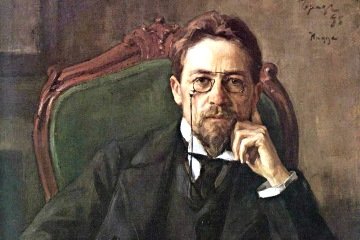 К юбилею 
любимого земляка
160 лет 
со дня рождения 
А.П. Чехова
26 января 2020 г., воскресенье
состоится экскурсия: 
«В Таганроге все близко – малоизвестные и забытые чеховские адреса»
начало в 11.00, стоимость 250 руб. 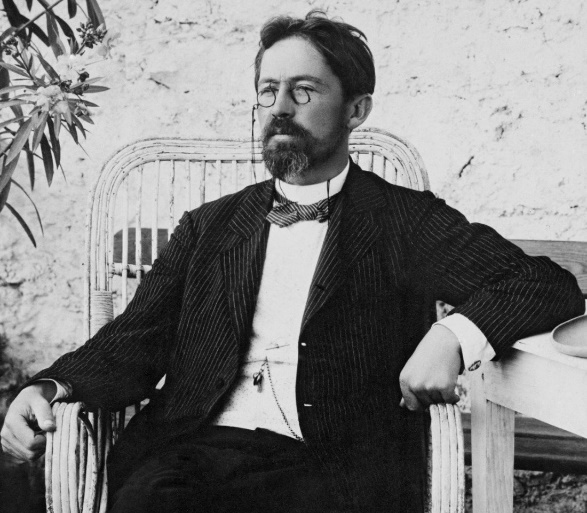 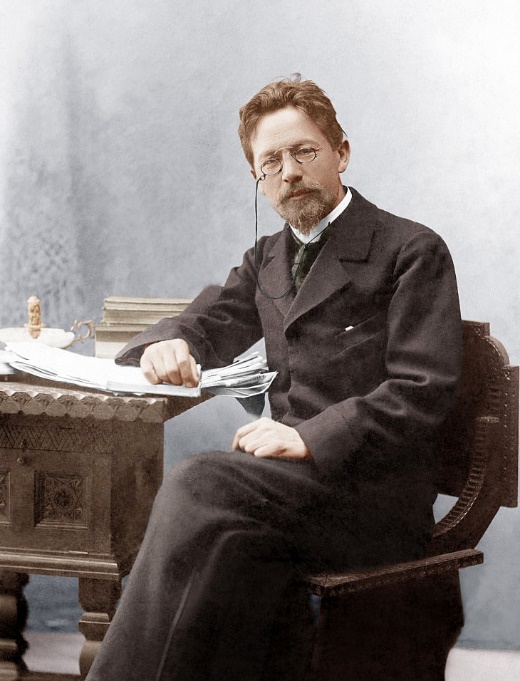 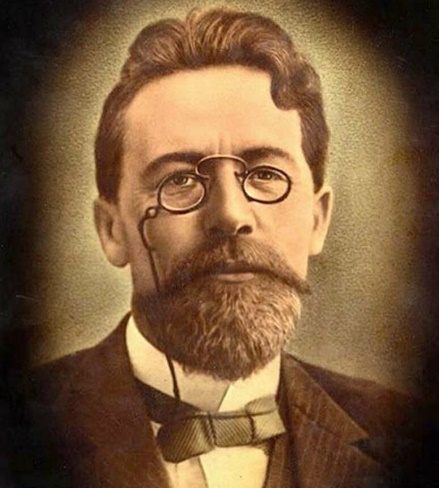 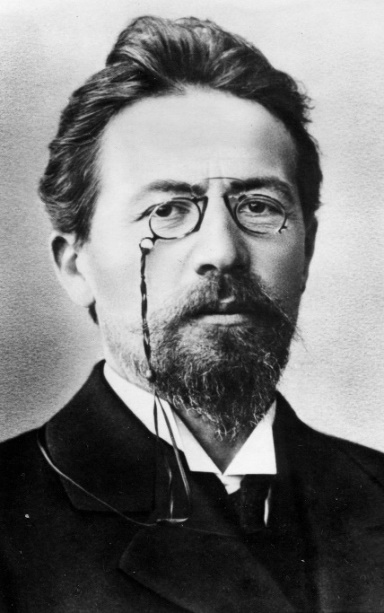 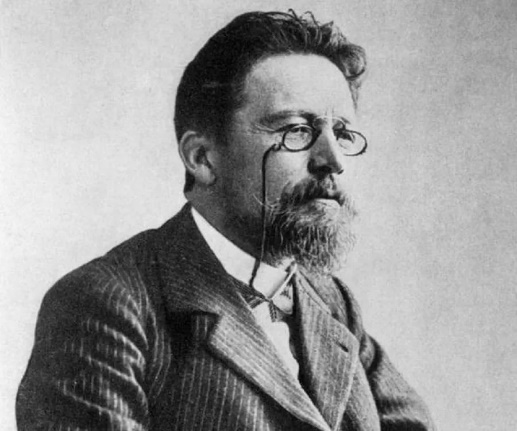 